SECTION POILU/SECTION DRAHTHAAR : Le concours du 28 juli 2024 à Bekkevoort Concours d'épreuvesSecrétariat -,secrétariat : M. Felix Lambert , Rijnrode 68  B- 3460 BekkevoortFax et Tél. 013/443311 GSM 0477/443492  - Courriel : lambertfelix@hotmail.comRéunion à Rijnrode 77 Bekkevoort (Assent) Compagnie de fruits Weckx.Départ 9h. STIPTES ! Inscription à partir de 8h.75 INSCRIPTIONS AU MAXIMUM.EN VERSION IMPRIMÉE S'IL VOUS PLAÎT.Nom chien :............................................Sexe :...............Tat/numéro de chip: :.........................................................................................Race :.............................................................................Code tribal :..................................................Date de naissance : .......................................................Workbook nr.................................................Propriétaire :.....................................................................Chasseur :...............................Adresse : .....................................................................................................................          .....................................................................................................................Important !!!! Important!!!!Les chiens nés après le 1-1-2006 avec une queue écourtée ne peuvent pas participer au concours, sauf s'ils sont munis d'un certificat d'un vétérinaire (à joindre).Paiement sur place. Membres B.V.D.S. 35 Euro - non-membres 45 Euro                       Le soussigné déclare se soumettre aux règlements du comité d'organisation et des organismes officiels habituels. Le conseil d'administration n'est pas responsable d'éventuels accidents et vous remercie de votre exactitude.Le soussigné déclare se conformer aux règlements du comité organisateur et des instances officielles d'usage. Le comité n'est pas responsable pour des accidents et vous remercie de votre précicion.IL Y A UNE GRANDE TABLE POUR LES PRIX.Date SignatureDate .../.../.....                                  SignatureIl y a aussi de la nourriture disponible à 20 euros / personne.L'inscription pour la nourriture est nécessaire.  20 x........=.............euro.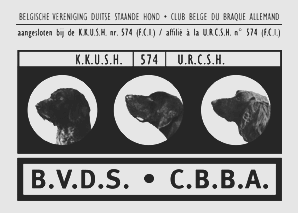   CLUB BELGE DE BRAQUES ALLEMANDS  Affilié à l'Union Royale St-Hubert  Afflié à l'Union Cynologique St-HubertN° 574